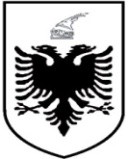 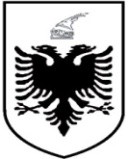 R E P U B L I K A  E  SH Q I P Ë R I S ËMINISTRIA E MBROJTJESAGJENCIA KOMBËTARE E MBROJTJES CIVILENr. 507/32 prot.					  	             Tiranë, më 17.06.2022FORMULARI I NJOFTIMIT TE  ANULIMITEmri dhe adresa e autoritetit kontraktorEmri			Agjencia Kombëtare e Mbrojtjes CivileAdresa			“Rruga Dibrës”, Garnizoni “Skënderbej”, TiranëTel/Fax                        + 355 4  2226601/6602  / +3554 22283 25E-mail			prokurimi.publik@akmc.gov.alFaqja e Internetit	https://www.mod.gov.al2. Lloji i procedurës:  (Dialog konkurrues - prokurim në fushën e mbrojtjes dhe të sigurisë).
3. Numri i Referencës : Urdhër Prokurimi nr. 67, datë 07.04.2022.4. Objekti  i kontratës : Realizimi i projektit të monitorimit të territorit me teknologji të avancuar (shërbimi satelitor), për një periudhë 3 (tre) vjeçare.5. Fondi limit : 671.760.000 (gjashtëqind e shtatëdhjetë e një milionë e shtatëqind e gjashtëdhjetë mijë) lekë pa TVSH.Vlera e fondit limit në monedhat kryesore ndërkombëtare sipas kursit të Bankës së Shqipërisë është: 5.522.071 Euro pa T.V.SH.6.000.000 USD pa T.V.SH.Kursi zyrtar i këmbimit sipas Bankës së Shqipërisë datë 07.04.2022 është:1 Euro – 121.65 lekë.1 USD – 111.96 lekë6. Arsyet e Anulimit:Bazuar në Ligjin Nr. 36/2020 “Për prokurimet në fushën e mbrojtjes dhe të sigurisë”, neni 36, pika 1, c), pasi asnjë nga ofertat e paraqitura nuk përputhet me kriteret e përcaktuara në dokumentet e tenderit.7.  Informacione shtesëData e shpërndarjes së këtij njoftimi : 20.06.2022.TITULLARI I AUTORITETIT KONTRAKTORHAKI ÇAKO 